Задание на четверг 30.04.2020. Развитие зрительного восприятия цвета.«Подбери по цвету»Взрослый: Посмотри внимательно на картинку, назови, что видишь на ней? Какого цвета золотая рыбка (желтая), давай соединим ее с кругом такого же цвета. Какого цвета морской конек (зеленый), соедини с кругом такого же цвета. И так с каждым морским обитателем.Ребенок с помощью карандаша соединяет морского обитателя и цветной круг.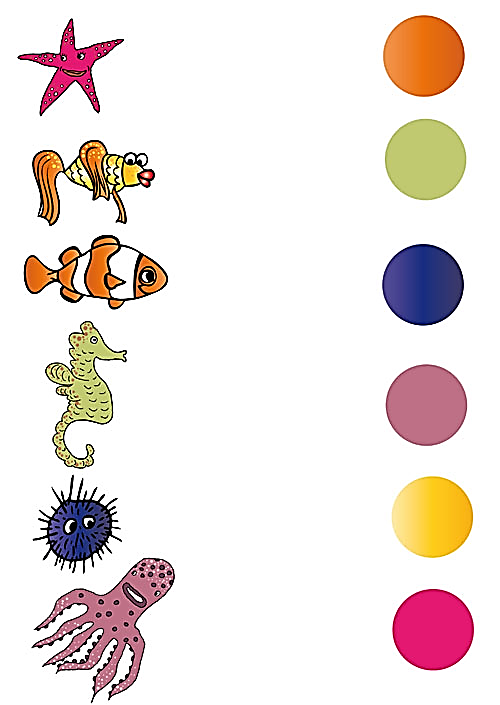 «Найди пару по цвету»Взрослый:  Посмотри на картинку, на ней нарисованы морские звезды. Звездочки потерялись, помоги им встретиться. Какого цвета первая звездочка (оранжевая), найди такую же звездочку по цвету и соедини.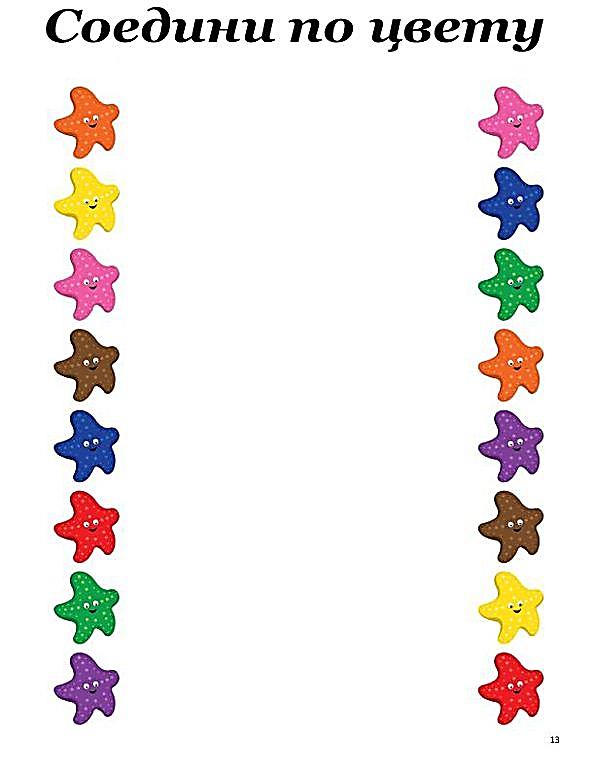 «Раскрась по образцу»Подготовьте кисточку и краски (желтая, оранжевая) и простой или черный карандаш.Взрослый: Посмотри внимательно на картинку. Покажи маленькую рыбку. Какого она цвета (желтая и оранжевая)? Покажи большую рыбку. Какого она цвета? Правильно черно- белая. Давай раскрасим ее так же как маленькую, но сначала обведем по пунктиру. Если ребенок испытывает трудности при обводке, окажите ему помощь.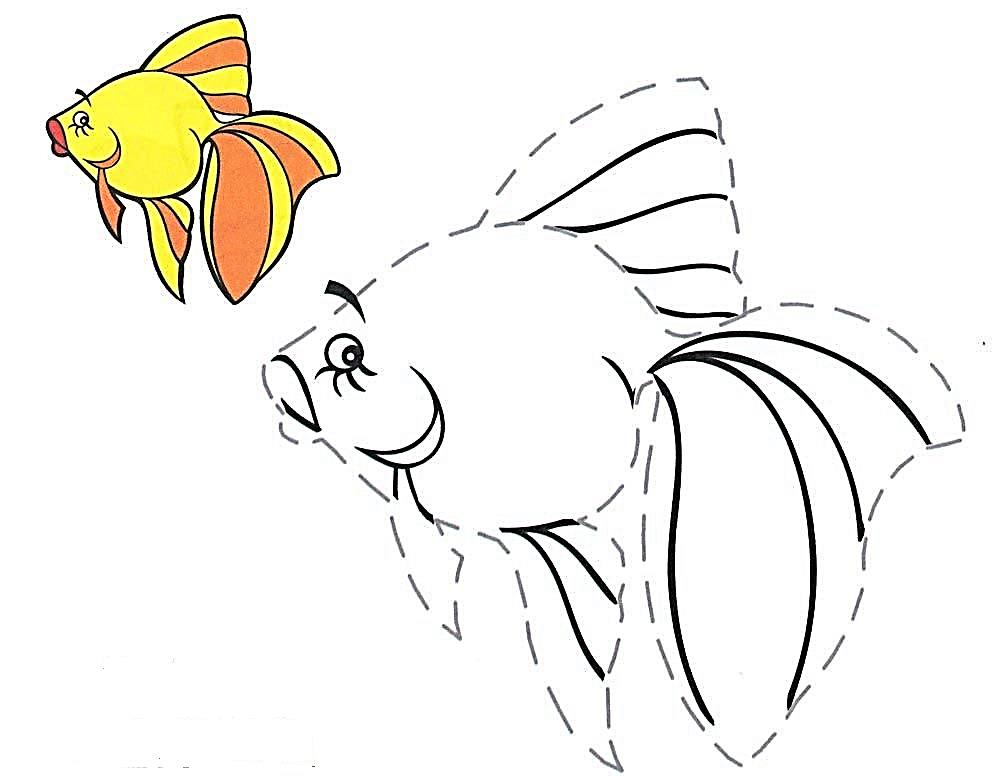 